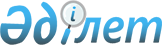 О переименовании улиц в селе ЖанаталапРешение акима села Жанаталап Бухар-Жырауского района Карагандинской области от 15 мая 2018 года № 1. Зарегистрировано Департаментом юстиции Карагандинской области 28 мая 2018 года № 4790
      Руководствуясь подпунктом 4) статьи 14 Закона Республики Казахстан от 8 декабря 1993 года "Об административно–территориальном устройстве Республики Казахстан", Законом Республики Казахстан от 23 января 2001 года "О местном государственном управлении и самоуправлении в Республике Казахстан" и учитывая мнение жителей, аким села Жанаталап РЕШИЛ:
      1. Переименовать улицу Строительная села Жанаталап – на улицу Курылысшылар, улицу Нуринская села Жанаталап – на улицу Казакстан, улицу Заречная села Жанаталап – на улицу Сарыарка, улицу Новую села Жанаталап – на улицу Астана, улицу Школьная села Жанаталап – на улицу Болашак.
      2. Контроль за исполнением данного решения оставляю за собой.
      3. Настоящее решение вводится в действие по истечении десяти календарных дней после дня его официального опубликования.
					© 2012. РГП на ПХВ «Институт законодательства и правовой информации Республики Казахстан» Министерства юстиции Республики Казахстан
				
      Аким села Жанаталап

Т. Амангелдин
